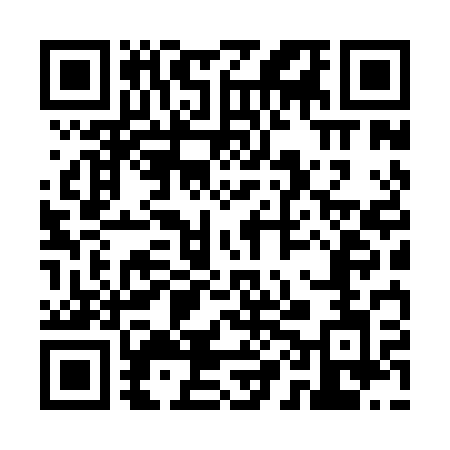 Prayer times for Kuznica Zelichowska, PolandWed 1 May 2024 - Fri 31 May 2024High Latitude Method: Angle Based RulePrayer Calculation Method: Muslim World LeagueAsar Calculation Method: HanafiPrayer times provided by https://www.salahtimes.comDateDayFajrSunriseDhuhrAsrMaghribIsha1Wed2:415:2212:536:028:2410:542Thu2:405:2012:536:038:2610:573Fri2:395:1812:536:048:2810:584Sat2:385:1612:526:058:3010:595Sun2:375:1412:526:068:3110:596Mon2:375:1212:526:078:3311:007Tue2:365:1112:526:088:3511:018Wed2:355:0912:526:098:3611:029Thu2:345:0712:526:108:3811:0210Fri2:345:0512:526:118:4011:0311Sat2:335:0312:526:128:4111:0412Sun2:325:0212:526:138:4311:0413Mon2:315:0012:526:148:4511:0514Tue2:314:5812:526:158:4611:0615Wed2:304:5712:526:168:4811:0716Thu2:304:5512:526:178:5011:0717Fri2:294:5412:526:188:5111:0818Sat2:284:5212:526:188:5311:0919Sun2:284:5112:526:198:5411:0920Mon2:274:4912:526:208:5611:1021Tue2:274:4812:526:218:5711:1122Wed2:264:4712:526:228:5911:1123Thu2:264:4512:526:239:0011:1224Fri2:254:4412:536:249:0211:1325Sat2:254:4312:536:249:0311:1326Sun2:254:4212:536:259:0411:1427Mon2:244:4112:536:269:0611:1528Tue2:244:4012:536:279:0711:1529Wed2:244:3912:536:279:0811:1630Thu2:234:3812:536:289:0911:1631Fri2:234:3712:536:299:1111:17